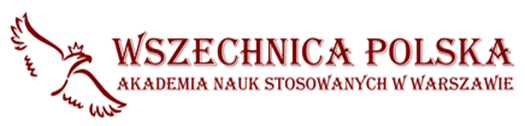 P O D A N I E / A P P L I C A T I O NDo Rektora WSZECHNICY POLSKIEJ Akademii Nauk Stosowanych w WarszawieTo Rector of Wszechnica Polska Academy of Applied Sciences in WarsawProsimy o wypełnienie podania drukowanymi literami / Please complete the application form in BLOCK LETTERS.Proszę o przyjęcie mnie na studia I stopnia (licencjackie) w formie / I would like to apply for admission to a Bachelor’s degree programme:  stacjonarnej(dziennej) / full-time studies                                                                                                                 niestacjonarnej(zaocznej) / part-time studies na kierunku  ZARZĄDZANIE W JĘZYKU ANGIELSKIM / MANAGEMENT IN ENGLISHStudiowałam/em już wcześniej we Wszechnicy Polskiej      TAK    NIE                nr albumu / Student ID                                                                                                                                                                                                                         
I studied at Wszechnica Polska University                            YES   NO                  .………………………….Nazwisko / Surname.................................................................Imiona / Names...................................................................Data urodzenia / Date of birth  I__I__I-I__I__I-I__I__I__I__I  Miejsce urodzenia / Place of birth………………………….Imię ojca / Fathers’name ................................................... Imię matki / Mother’s name ...................................................Nazwisko rodowe, poprzednie / Family or previous surname..........................................................................................tel. kom. / mobile phone number I__I__I__I- I__I__I__I- I__I__I__I    e-mail: ...................................................................Adres stałego zameldowania / Permanent adress:kod pocztowy / code of city    I__I__I – I__I__I__I      miejscowość / city ..............................................................................ulica / street name ........................................................nr domu / home number ........... nr mieszkania / flat number .......... woj. / voivodship.............................................................. powiat / for Poland only……………………………………………… miasto / city   wieś / countryside Adres do korespondencji / correspondence address:kod pocztowy / code of city     I__I__I – I__I__I__I  miejscowość / city .....................................................................ulica / street name ........................................................nr domu / home number ........... nr mieszkania / flat number .......... woj. / voivodship.............................................................. powiat / for Poland only………………………………………………PESEL I__I__I__I__I__I__I__I__I__I__I__I   Obywatelstwo / Citizenship .........................................................................Seria i nr dowodu osobistego / series and number of identity card I__I__I__I- I__I__I__I__I__I__I Wydany przez / Issued by …………………….……………………………………………………………………………………...Nr paszportu / Number passport…………………… Kraj wydania dokumentu / Country of issue……………………….Nr Karty pobytu / polish residence card number …………...……...…………………………………………………………...Nr Karty Polaka / number of the Karta Polaka………………………………………………..................................................Warszawa, dn./Warsaw, date ………………………………                             ………….……………………….…………….         podpis/signatureDo podania załączam / I enclose with my application:Przyjmuję do wiadomości, że w przypadku braku odpowiedniej liczby zgłoszeń na wybrany kierunek studiów Uczelnia może zaniechać jego uruchomienia i zaproponować inny kierunek. Kandydat ma prawo do rezygnacji  z podjęcia studiów na innym zaproponowanym przez Uczelnię kierunku oraz do zwrotu wniesionych opłat./I acknowledge that in the event of insufficient number of applications for a chosen course of study, the School may abandon it and propose a different course. The candidate has the right to resign from taking up studies in the other course offered by the University and to have the fees paid returned. Przyjmuję do wiadomości, że zajęcia odbywają się w PKiN oraz w budynku Uczelni przy ul. Karmelickiej 10./I acknowledge that the classes take place in the Palace of Culture and Science and in the University building at 10 Karmelicka Street.………………………………………………………….              podpis/signatureZRODŁO INFORMACJI O UCZELNI……………………………………………………………………………………………………………………………………………………..SOURCE OF INFORMATION ABOUT THE UNIVERSITYWypełnia Uczelnia / University records onlyPotwierdzenie weryfikacji złożonych dokumentów:Komisja Rekrutacyjna działając na podstawie Zarządzenia nr 7/2023 Prezydenta Wszechnicy Polskiej z dnia 26.04.2023r. stwierdza, że złożone dokumenty są kompletne i spełniają wymagania określone Zarządzeniem 7/2023 Prezydenta Wszechnicy Polskiej z dnia 26.04.2023r.Confirmation of verification of submitted documents:The Recruitment Committee, acting on the basis of Order No. 7/2023 of the President of the University of Poland dated 26.04.2023r. finds that the documents submitted are complete and meet the requirements set out in Orders 7/2023 of the President of the University of Poland dated 26.04.2023r..Warszawa, dn.//Warsaw, date ………………………                        			 ..…………..……………………………………………….podpis przedstawiciela Komisji/signature of authorised personDeklarowana specjalność / Choice of specialisation Deklarowana specjalność / Choice of specialisation Deklarowana specjalność / Choice of specialisation Deklarowana specjalność / Choice of specialisation Deklarowana specjalność / Choice of specialisation Deklarowana specjalność / Choice of specialisation  Zarządzanie przedsiębiorstwem / Business Management Zarządzanie przedsiębiorstwem / Business Management Zarządzanie przedsiębiorstwem / Business Management Zarządzanie przedsiębiorstwem / Business Management Zarządzanie przedsiębiorstwem / Business Management Zarządzanie przedsiębiorstwem / Business ManagementPrzyjmuję do wiadomości, że w przypadku braku odpowiedniej liczby zgłoszeń na wybraną przeze mnie specjalność, nie zostanie ona uruchomiona. W takiej sytuacji Uczelnia zobowiązana jest przedstawić ofertę alternatywną. I accept that in the case of insufficient number of applications for the specialization chosen by me, it will not be opened. In such a situation, the University is obliged to present an alternative offer.Przyjmuję do wiadomości, że w przypadku braku odpowiedniej liczby zgłoszeń na wybraną przeze mnie specjalność, nie zostanie ona uruchomiona. W takiej sytuacji Uczelnia zobowiązana jest przedstawić ofertę alternatywną. I accept that in the case of insufficient number of applications for the specialization chosen by me, it will not be opened. In such a situation, the University is obliged to present an alternative offer.Przyjmuję do wiadomości, że w przypadku braku odpowiedniej liczby zgłoszeń na wybraną przeze mnie specjalność, nie zostanie ona uruchomiona. W takiej sytuacji Uczelnia zobowiązana jest przedstawić ofertę alternatywną. I accept that in the case of insufficient number of applications for the specialization chosen by me, it will not be opened. In such a situation, the University is obliged to present an alternative offer.Przyjmuję do wiadomości, że w przypadku braku odpowiedniej liczby zgłoszeń na wybraną przeze mnie specjalność, nie zostanie ona uruchomiona. W takiej sytuacji Uczelnia zobowiązana jest przedstawić ofertę alternatywną. I accept that in the case of insufficient number of applications for the specialization chosen by me, it will not be opened. In such a situation, the University is obliged to present an alternative offer.Przyjmuję do wiadomości, że w przypadku braku odpowiedniej liczby zgłoszeń na wybraną przeze mnie specjalność, nie zostanie ona uruchomiona. W takiej sytuacji Uczelnia zobowiązana jest przedstawić ofertę alternatywną. I accept that in the case of insufficient number of applications for the specialization chosen by me, it will not be opened. In such a situation, the University is obliged to present an alternative offer.Przyjmuję do wiadomości, że w przypadku braku odpowiedniej liczby zgłoszeń na wybraną przeze mnie specjalność, nie zostanie ona uruchomiona. W takiej sytuacji Uczelnia zobowiązana jest przedstawić ofertę alternatywną. I accept that in the case of insufficient number of applications for the specialization chosen by me, it will not be opened. In such a situation, the University is obliged to present an alternative offer.Lektorat (dodatkowy język) / Second languageLektorat (dodatkowy język) / Second languageLektorat (dodatkowy język) / Second languageLektorat (dodatkowy język) / Second languageLektorat (dodatkowy język) / Second languageLektorat (dodatkowy język) / Second languageangielski/Englishfrancuski/Frenchhiszpański/Spanishniemiecki/Germanrosyjski/Russian włoski/Italian polski dla obcokrajowców/Polish for foreigners  polski dla obcokrajowców/Polish for foreigners  polski dla obcokrajowców/Polish for foreigners  polski dla obcokrajowców/Polish for foreigners  polski dla obcokrajowców/Polish for foreigners  polski dla obcokrajowców/Polish for foreigners W przypadku braku wystarczającej liczby osób do utworzenia grupy językowej deklarowanego języka obcego, Wszechnica Polska zastrzega sobie prawo włączenia tych osób do innej grupy językowej.In case of insufficient number of students to form a language group, Wszechnica Polska  reserves the right to include these STUDENTS in another language group.W przypadku braku wystarczającej liczby osób do utworzenia grupy językowej deklarowanego języka obcego, Wszechnica Polska zastrzega sobie prawo włączenia tych osób do innej grupy językowej.In case of insufficient number of students to form a language group, Wszechnica Polska  reserves the right to include these STUDENTS in another language group.W przypadku braku wystarczającej liczby osób do utworzenia grupy językowej deklarowanego języka obcego, Wszechnica Polska zastrzega sobie prawo włączenia tych osób do innej grupy językowej.In case of insufficient number of students to form a language group, Wszechnica Polska  reserves the right to include these STUDENTS in another language group.W przypadku braku wystarczającej liczby osób do utworzenia grupy językowej deklarowanego języka obcego, Wszechnica Polska zastrzega sobie prawo włączenia tych osób do innej grupy językowej.In case of insufficient number of students to form a language group, Wszechnica Polska  reserves the right to include these STUDENTS in another language group.W przypadku braku wystarczającej liczby osób do utworzenia grupy językowej deklarowanego języka obcego, Wszechnica Polska zastrzega sobie prawo włączenia tych osób do innej grupy językowej.In case of insufficient number of students to form a language group, Wszechnica Polska  reserves the right to include these STUDENTS in another language group.W przypadku braku wystarczającej liczby osób do utworzenia grupy językowej deklarowanego języka obcego, Wszechnica Polska zastrzega sobie prawo włączenia tych osób do innej grupy językowej.In case of insufficient number of students to form a language group, Wszechnica Polska  reserves the right to include these STUDENTS in another language group.Kserokopia świadectwa licealnego i dojrzałości / Phototcopy of secondary (high) school certificateNumer świadectwa maturalnego/Number of secondary (high) school certificate: ………………………………...Nazwa ukończonej szkoły średniej / Name of secondary (high) school completed: ……………………………………………………………………………………………………………………………….1 fotografia legitymacyjna na jasnym tle 35 x 45 mm / 1 ID photo on a light background 35 x 45 mm1 fotografia legitymacyjna na jasnym tle 35 x 45 mm w formacie JPEG – przesłać plik na rekrutacja@wszechnicapolska.edu.pl / 1 ID photo on light background 35 x 45 mm in JPEG format - send file to  rekrutacja@wszechnicapolska.edu.pl 	Zgoda na przetworzenie danych osobowych/ Consest to the processing of personal data	Opłata wpisowa zgodna z Zarządzeniem 7/2023 Prezydenta Wszechnicy Polskiej z dnia 26.04.2023r.Confirmation of entry fee in accordance with the Decree of the Rektor of Wszechnica Polska 